別紙１第８回　臨床研究・治験四国協議会　参加申込について参加希望の方は下記フォームより参加申込をお願いします。本協議会はグループワークと講演会で構成されています。講演会のみ希望の場合も参加申込が必要です。グループワークにつきましては以下をご一読いただき、参加を希望するテーマをお選びください。そのほか必要項目の入力もお願いします。https://ku-crsc.sakura.ne.jp/shikoku-kyougikai2017/information.php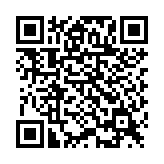 または、香川大学医学部附属病院臨床研究支援センターのHPからバナーをクリックして下さい。グループワーク「経験をつなげよう、人とつながろう」について臨床研究・治験の実施や支援において、うまくいかないことや新たな疑問、悩みは日々生じていませんか。グループワークは、皆さんがこれまでに経験した事例や困っていることなどをお互いに共有し、各施設の現状や改善に向けたこれまでの取り組み、新たに取り組んでいることなどを気軽に教え合い学び合う場にしていただきたいと考えています。また、グループワークをきっかけに今後も継続して相談し合えるような関係性が構築されることを願っています。グループ分けの際にはグループワークが活性化することを期待し、日々の業務の内容や役割の近い方々によるメンバー構成の検討等、あらかじめできるかぎり配慮したいと考えています。参加申込の際には、他施設の方とぜひグループワークで情報交換したいテーマ・内容を以下の中から（上位２つまで）お選びください。また、今回「知りたいこと」「困っていること」等について具体的内容の入力もお願いいたします。グループワークの進行（予定）テーマやメンバーを変えて、２つのグループワークに参加していただきたいと考えています。ファシリテーターは事前に指名させていただきます。グループワークのまとめはポスター掲示として、グループ以外の方々とも自由に情報共有や意見交換を行える場を設けたいと考えています。【グループワークテーマ】グループテーマ内　　　　　　容Aグローバル試験　困ってない？今どうしてる？休日のSAE対応、英語対応など、グローバル試験をとりまく現状や困った事例、新たな取組み等を施設間で情報交換し、支援体制や教育体制のこれからを考えるB信頼できる原資料を残すには 今どうしてる？信頼性の高い原資料を残すための各施設の取り組みや工夫、教育等を情報交換し、自施設の実践向上に活かせる方策を探求するCつながろう新人　悩みは同じ 語り合おう！経験1-2年目、ドキドキの毎日、初心者あるあるを語り合い、CRCとして働く誇りを見出すD協働するメンバーうまくつながってる？情報の共有、逸脱防止の取組み、機能別の分業など、協働するメンバーの連携の現状、課題、工夫を施設間で情報交換し有効な連携方法を探求するEこんな時どうする？～治験事務局～初心者・経験者、契約担当それぞれの立場での疑問等、他施設と相談することで自施設について見直すFこんな時どうする？～臨床研究～計画書の読み方、モニタリング、データマネージメント、監査、症例進捗管理（契約）等、それぞれの役割における現状や課題、また実施体制やスタッフの教育・育成について考える